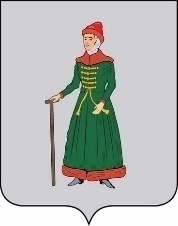 АДМИНИСТРАЦИЯСТАРИЦКОГО МУНИЦИПАЛЬНОГО ОКРУГАТВЕРСКОЙ  ОБЛАСТИПОСТАНОВЛЕНИЕ22.02.2024                                    г. Старица                                                 №  112О наделении Администрации Старицкого муниципальногоокруга Тверской области функциями муниципального заказчика в случае заключения соглашения о передаче функций по проведению ремонтных работ на объекте недвижимого имущества (его части), закрепленном на праве оперативного управления за муниципальным учреждениемВ соответствии с Федеральным законом от 06.10.2003 №131-ФЗ «Об общих принципах организации местного самоуправления в Российской Федерации», в целях обеспечения наиболее эффективного осуществления ремонтных работ на объектах недвижимого имущества, находящегося в муниципальной собственности, Администрация Старицкого муниципального округа Тверской области ПОСТАНОВЛЯЕТ:Определить, что Администрация Старицкого муниципального округа Тверской области наделяется функциями муниципального заказчика по проведению ремонтных работ на объекте недвижимого имущества (его части), закрепленном на праве оперативного управления за муниципальным учреждением, в случае заключения соглашения, указанного в пункте 2 настоящего постановления.Утвердить примерную форму соглашения о передаче функций по проведению ремонтных работ на объекте недвижимого имущества (его части), закрепленном на праве оперативного управления за муниципальным учреждением (Приложение 1).3.  Настоящее постановление вступает в силу со дня его подписания и подлежит размещению на официальном сайте Администрации Старицкого муниципального округа Тверской области в информационно - телекоммуникационной сети Интернет.Заместитель Главы АдминистрацииСтарицкого муниципального округа                                                                         О.Г. ЛупикПриложение 1 к постановлению Администрации Старицкого муниципального округа Тверской области                от 22.02.2024    № 112
Примерная форма соглашения о передаче функций по проведению ремонтных работ на объекте недвижимого имущества (его части), закрепленном на праве оперативного управления за муниципальным учреждением_________________________________________________________________________,(наименование муниципального учреждения, за которым закреплен объект недвижимого имущества на праве оперативного управления)в дальнейшем именуемое «Учреждение», в лице ____________________________________, действующего на основании ____________________________________________________, и Администрация Старицкого муниципального округа Тверской области, именуемая в дальнейшем "Муниципальный заказчик", в лице _______________________________, действующего на основании Устава Старицкого муниципального округа Тверской области, совместно именуемые "Стороны", заключили настоящее Соглашение о нижеследующем:
1. Предмет Соглашения1.1. Учреждение передает, а Муниципальный заказчик принимает функции по проведению ремонтных работ на объекте недвижимого имущества (его части), закрепленном на праве оперативного управления за Учреждением, расположенном по адресу: _______________________________________________ (далее – Объект, ремонт).
1.2. Объект закреплен на праве оперативного управления за Учреждением на основании _______________________________.
1.3. Сведения об Объекте на момент передачи: ________________________________.
2. Основные положения2.1. В рамках действия настоящего Соглашения Муниципальный заказчик осуществляет следующие функции:2.1.1. является получателем средств муниципального бюджета на проведение ремонта Объекта;2.1.2. совместно с Учреждением обеспечивает разработку посекционных (с разбивкой по помещениям) графиков производства работ с учетом сроков проведения ремонта, установленных условиями соответствующего муниципального контракта;2.1.3. осуществляет закупку товаров, работ, услуг для обеспечения проведения ремонта Объекта;2.1.4. заключает муниципальные контракты (договоры) и дополнительные соглашения к ним в установленном законодательством порядке в целях проведения ремонта Объекта;2.1.5. привлекает специализированные организации для осуществления строительного контроля за выполнением работ по муниципальному контракту, заключенному в целях проведения ремонта Объекта;2.1.6. осуществляет контроль соответствия стоимости работ сметным расчетам и договорным ценам;2.1.7. проверяет цены и предъявленные к оплате документы подрядных и иных организаций за выполненные работы, оказанные услуги, поставленные товары;2.1.8. осуществляет приемку выполненных работ, производит расчеты с подрядными и иными организациями за выполненные работы, оказанные услуги, поставленные товары;2.1.9. обеспечивает охрану Объекта на время проведения работ по ремонту.2.1.10. осуществляет иные полномочия заказчика, предусмотренные Федеральным законом от 05.04.2013 №44-ФЗ «О контрактной системе в сфере закупок товаров, работ, услуг для обеспечения государственных и муниципальных нужд».2.2. Учреждение осуществляет следующие функции:2.2.1. несет затраты на содержание Объекта в части расходов, связанных с эксплуатацией Объекта, за исключением охраны, на все время проведения ремонта;2.2.2. в случае необходимости обеспечивает на время проведения работ по ремонту постоянное или временное приостановление деятельности Учреждения в помещениях, в которых осуществляются ремонтные работы, и вывод сотрудников Учреждения и иных лиц, находящихся в указанных помещениях на законных основаниях;2.2.3. осуществляет информирование сотрудников Учреждения и иных лиц, находящихся на Объекте на законных основаниях, относительно сроков и характера работ по ремонту Объекта;2.2.4. участвует в итоговой приемке выполненных работ по ремонту Объекта.
3. Передача объекта3.1. Объект передается Учреждением Муниципальному заказчику для проведения ремонта на основании акта приема-передачи.3.2. После завершения ремонта Муниципальный заказчик передает Объект Учреждению на основании акта приема-передачи.
4. Особые условия4.1. ______________________________________________________
5. Заключительные положения5.1. Настоящее Соглашение вступает в силу с момента его подписания и прекращает свое действие с момента подписания акта приема-передачи при возврате Объекта Учреждению.5.2. Настоящее Соглашение составлено в 2 экземплярах, по одному для каждой из Сторон.6. Реквизиты и подписи Сторон
* Раздел "Особые условия" заполняется при наличии дополнительных предложений и замечаний Сторон.
г. Старица
"____" __________ 20__ г.Учреждение
______________________________
Муниципальный заказчик
____________________________________
